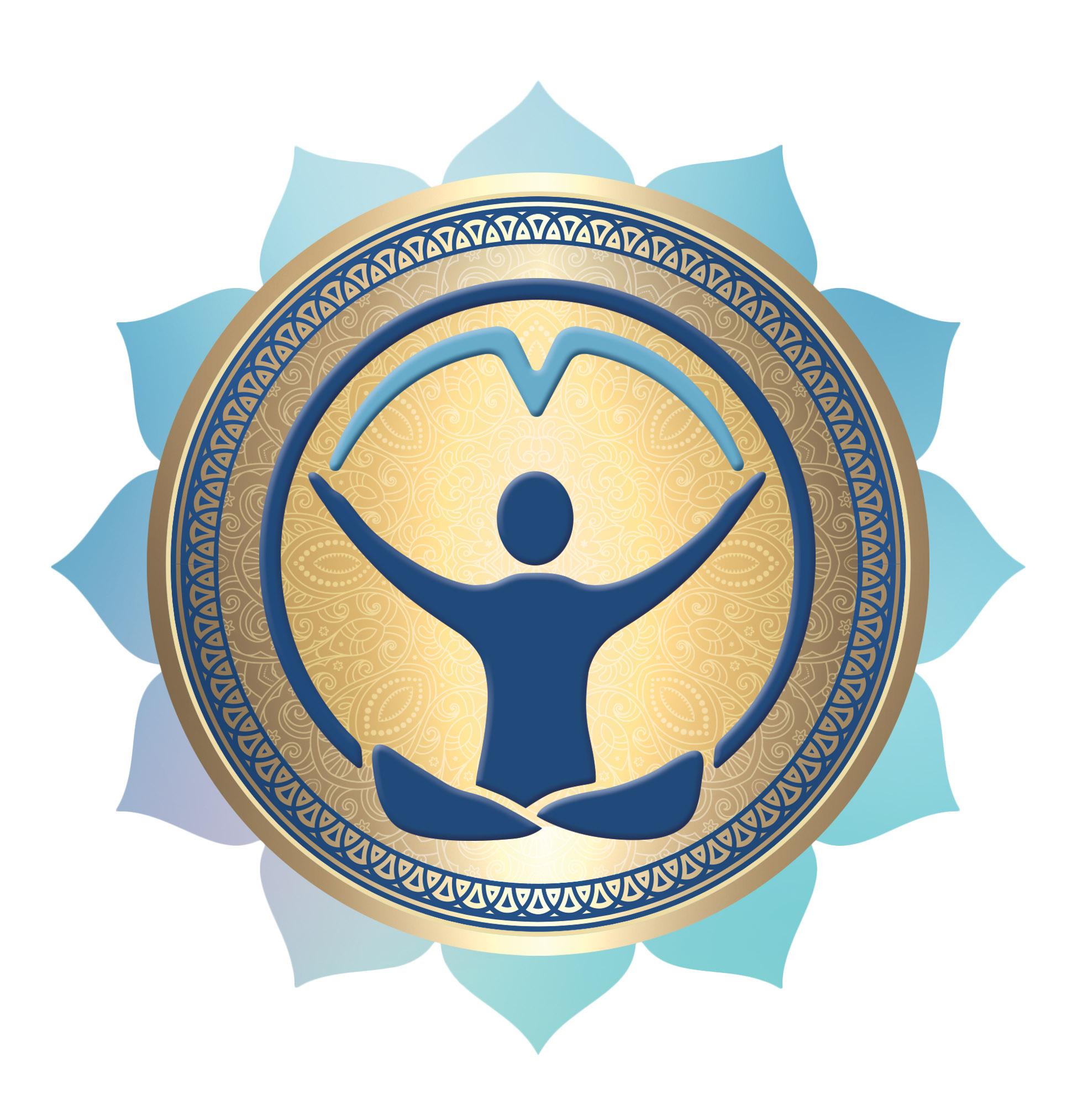 5 Aquarian Sadhanas for Student-TeachersKundalini Yoga as taught by Yogi Bhajan®Level 1______________________Program Team Approval_________________________________Legal Name (Last, First) _________________________________Spiritual Name__________________________________City, State, Country1. Date Completed: ____________________	Signed:_____________________________2. Date Completed: ____________________	Signed:_____________________________3. Date Completed: ____________________	Signed:_____________________________4. Date Completed: ____________________	Signed:_____________________________5. Date Completed: ____________________	Signed:_____________________________